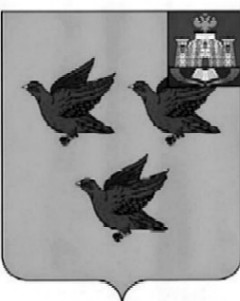 РОССИЙСКАЯ ФЕДЕРАЦИЯОРЛОВСКАЯ ОБЛАСТЬАДМИНИСТРАЦИЯ ГОРОДА ЛИВНЫПОСТАНОВЛЕНИЕ25 декабря .                                                                                            №921           г. ЛивныО внесении изменений в постановление администрации города от 19 июля 2016 года №97 «Об утверждении муниципальной программы «Профилактика правонарушений в городе Ливны Орловской области на 2017-2019 годы»Руководствуясь Бюджетным кодексом Российской Федерации, Федеральным законом от 6 октября 2003 года №131-ФЗ «Об общих принципах организации местного самоуправления в Российской Федерации», Федеральным законом от 2 апреля 2014 года № 44-ФЗ «Об участии граждан в охране общественного порядка», в целях обеспечения безопасности граждан и снижения уровня преступности на территории города Ливны администрация города п о с т а н о в л я е т:1. Внести в приложение к постановлению администрации города от     19 июля 2016 года №97 «Об утверждении муниципальной программы «Профилактика правонарушений в городе Ливны Орловской области на 2017-2019 годы» следующие изменения:1.1. В паспорте муниципальной программы «Профилактика правонарушений в городе Ливны Орловской области на 2017-2019 годы»:1) строку «Объем бюджетных ассигнований Программы» изложить в следующей редакции:2) в разделе IV вместо числа «375» записать число «281», после слов «2018 год» вместо числа «125» записать число «31».1.2. В приложении 1 к Программе «Профилактика правонарушений в городе Ливны Орловской области на 2017-2019 годы»:1) строку 1.2 «Материально-техническое обеспечение деятельности членов народной дружины» изложить в следующей редакции:2) строку 1.5 «Личное страхование членов народной дружины» изложить в следующей редакции:3) в строке «Всего» вместо числа «375,00» записать число «281,00».2. Опубликовать настоящее постановление в газете «Ливенский вестник» и разместить на официальном сайте администрации города в сети Интернет.3. Контроль за исполнением постановления возложить на заместителя главы администрации города по ЖКХ и строительству А.И. Кожухова. Глава города                                                                                     С.А. ТрубицинОбъем бюджетных ассигнований ПрограммыОбщая потребность в финансовых средствах из городского бюджета (прогноз) – 281 тыс. рублей, в том числе:капитальные вложения – 0,0 тыс. рублей;НИОКР – 0,0 тыс. рублей;прочие расходы – 0,0 рублей;Сумма расходов на финансирование Программы по годам составит:2017 год – 125 тыс. рублей;2018 год – 31 тыс. рублей;2019 год – 125 тыс. рублей.1.2.Материально-техническое обеспечение деятельности членов народной дружины города2017 - .г.Администрация города, МО МВД РФ «Ливенский», члены народной дружины города Ливны25,0025,0Увеличение числа правонарушений, пресеченных с участием членов народной дружины города, стимулирование деятельности членов народной дружины1.5Личное страхование членов народной дружины2017 - . г.Администрация города10031100Увеличение количества членов добровольной народной дружины города